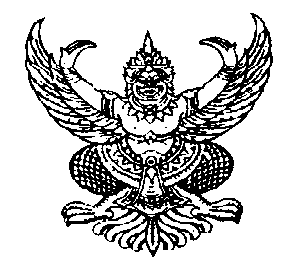 ประกาศราคากลางขององค์การบริหารส่วนตำบลกำแพงเซาเรื่อง ประกาศราคากลางจ้างเหมาโครงการก่อสร้างสนามฟุตซอล ขนาดกว้าง 22.00 เมตร ยาว 42.00 เมตร โรงเรียนวัดสวนพล  ---------------------------------------------------ด้วยองค์การบริหารส่วนตำบลกำแพงเซา   มีความประสงค์จะดำเนินการจ้างเหมาโครงการก่อสร้างสนามฟุตซอล ขนาดกว้าง 22.00 เมตร ยาว 42.00 เมตร โรงเรียนวัดสวนพล    วงเงินงบประมาณที่ได้รับจัดสรร  เป็นเงิน   1,992,900.-  บาท (เงินหนึ่งล้านเก้าแสนเก้าหมื่นสองพันเก้าร้อยบาทถ้วน)  โดยรายละเอียดดังนี้		1. ก่อสร้างสนามฟุตซอลคอนกรีตเสริมเหล็ก ขนาดกว้าง 22.00 เมตร ยาว 42.00 เมตร จำนวน 1 สนาม ตามแบบแปลนและรายละเอียดที่ อบต.กำหนด	2.  งานฟุตซอลพื้นยางสังเคราะห์ผสมยางธรรมชาติ (ยางพารา) มอก.2682-2558 เคลือบผิวด้วยวัสดุโพลียูรีเทน ขนาด 18.00 x 38.00 เมตร หนาไม่น้อยกว่า 7.0 มม. พื้นที่ไม่น้อยกว่า 684.00 ตารางเมตร พร้อมตีเส้นสนามตามมาตรฐาน	3. ติดตั้งป้ายประชาสัมพันธ์โครงการแบบถาวร ตามแบบที่ อบต.กำหนด จำนวน 1 ป้าย 	งบประมาณ  1,992,900.-  บาท ราคากลาง  ณ  วันที่  8  เดือน ธันวาคม  2560  เป็นเงิน  2,440,000.-  บาท (เงินสองล้านสี่แสนสี่หมื่นบาทถ้วน)  ตามแบบสรุปราคากลาง  ซึ่งองค์การบริหารส่วนตำบลกำแพงเซา    ได้ผ่านความเห็นชอบจากคณะกรรมการกำหนดราคากลางที่ลงชื่อไว้ในแบบสรุปราคากลางแนบท้ายประกาศฉบับนี้แล้ว องค์การบริหารส่วนตำบลกำแพงเซา จะใช้ราคากลางนี้ประกาศราคาต่อไป		ประกาศให้ทราบโดยทั่วกัน				ประกาศ  ณ วันที่  13  เดือน ธันวาคม   พ.ศ.  2560    (ลงชื่อ)   ไพเราะ  เอียดบัว  ผู้ประกาศ(นางสาวไพเราะ  เอียดบัว)นายกองค์การบริหารส่วนตำบลกำแพงเซาตารางแสดงวงเงินงบประมาณที่ได้รับจัดสรรและราคากลางในงานจ้างก่อสร้างชื่อโครงการ 		โครงการก่อสร้างสนามฟุตซอล ขนาดกว้าง 22.00 เมตร ยาว 42.00 เมตร โรงเรียนวัดสวนพลหน่วยงานเจ้าของโครงการ  องค์การบริหารส่วนตำบลกำแพงเซา    วงเงินงบประมาณที่ได้รับจัดสรรเป็นเงิน    1,992,900.-  บาทลักษณะงานโดยสังเขป1. ก่อสร้างสนามฟุตซอลคอนกรีตเสริมเหล็ก ขนาดกว้าง 22.00 เมตร ยาว 42.00 เมตร จำนวน 1 สนาม ตามแบบแปลนและรายละเอียดที่ อบต.กำหนด2.  งานฟุตซอลพื้นยางสังเคราะห์ผสมยางธรรมชาติ (ยางพารา) มอก.2682-2558 เคลือบผิวด้วยวัสดุโพลียูรีเทน ขนาด 18.00 x 38.00 เมตร หนาไม่น้อยกว่า 7.0 มม. พื้นที่ไม่น้อยกว่า 684.00 ตารางเมตร พร้อมตีเส้นสนามตามมาตรฐาน3. ติดตั้งป้ายประชาสัมพันธ์โครงการแบบถาวร ตามแบบที่ อบต.กำหนด จำนวน 1 ป้าย 4.  ราคากลางคำนวณ   ณ  วันที่  13  เดือน  ธันวาคม  พ.ศ.  2560   เป็นเงิน   2,440,000.-  บาท5.  บัญชีประมาณการราคากลาง5.1  แบบสรุปราคากลาง หมายถึง  แบบประเมินราคา   (ตามเอกสารแนบท้ายนี้)6.  รายชื่อคณะกรรมการกำหนดราคากลาง	1. นางสาวกอบกุล  ทองอุ่น		ตำแหน่งหัวหน้าส่วนโยธา		ประธานกรรมการ	2. นายณัฐชา  ล่องจ้า              	ตำแหน่งนายช่างโยธา		กรรมการ	3. นายกีรติ   คำดี		ตำแหน่งนายช่างโยธา		กรรมการ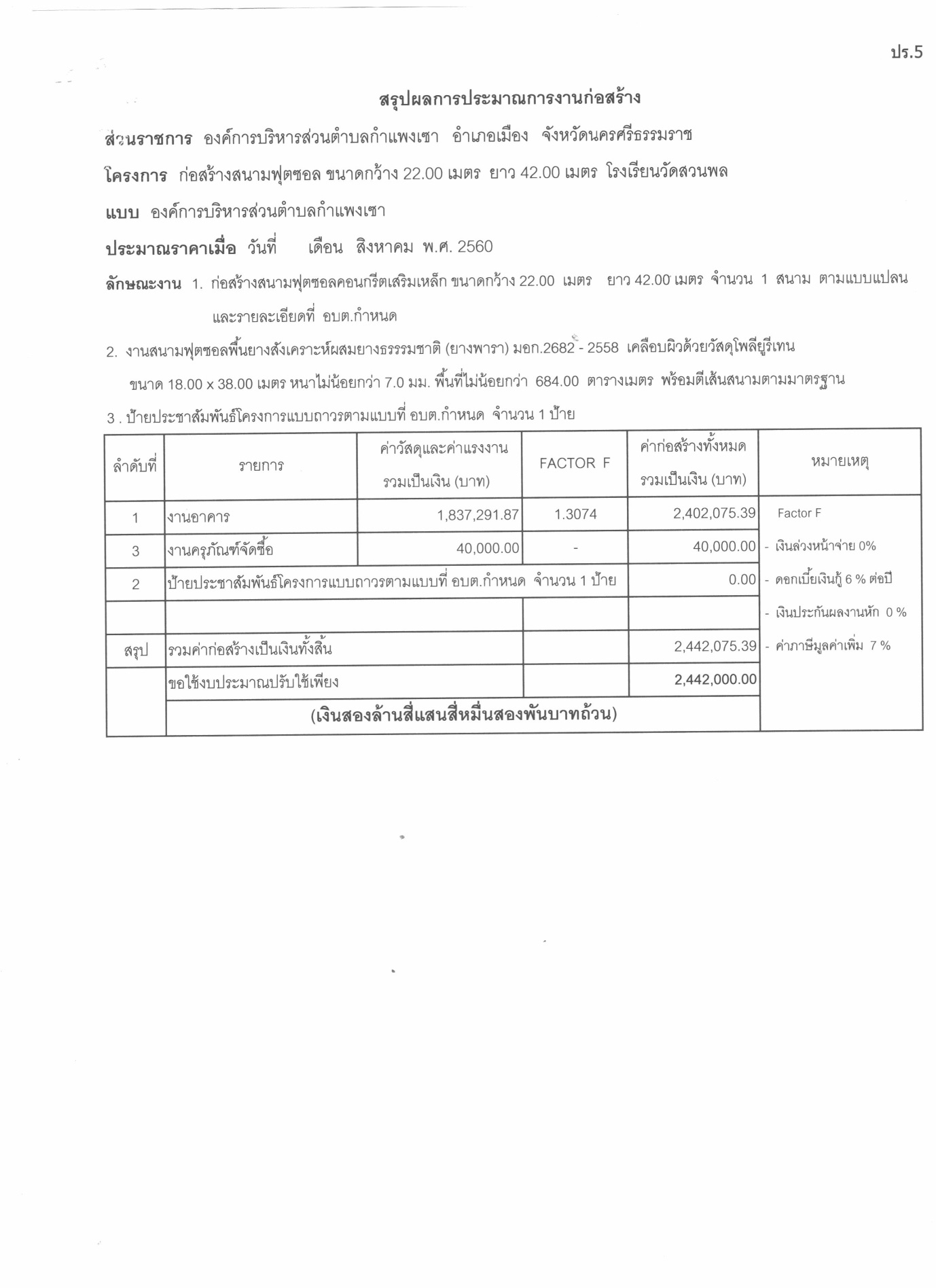 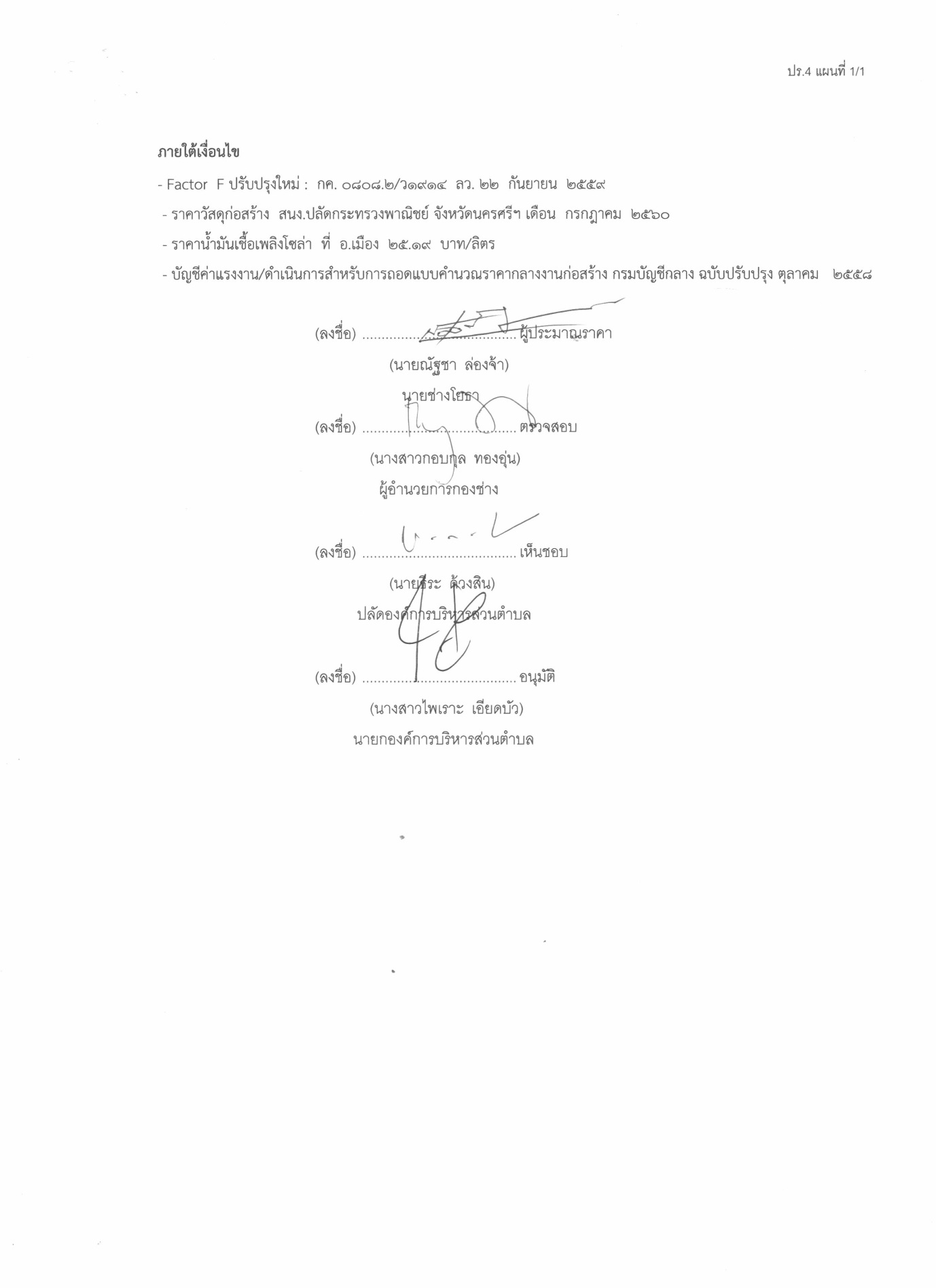 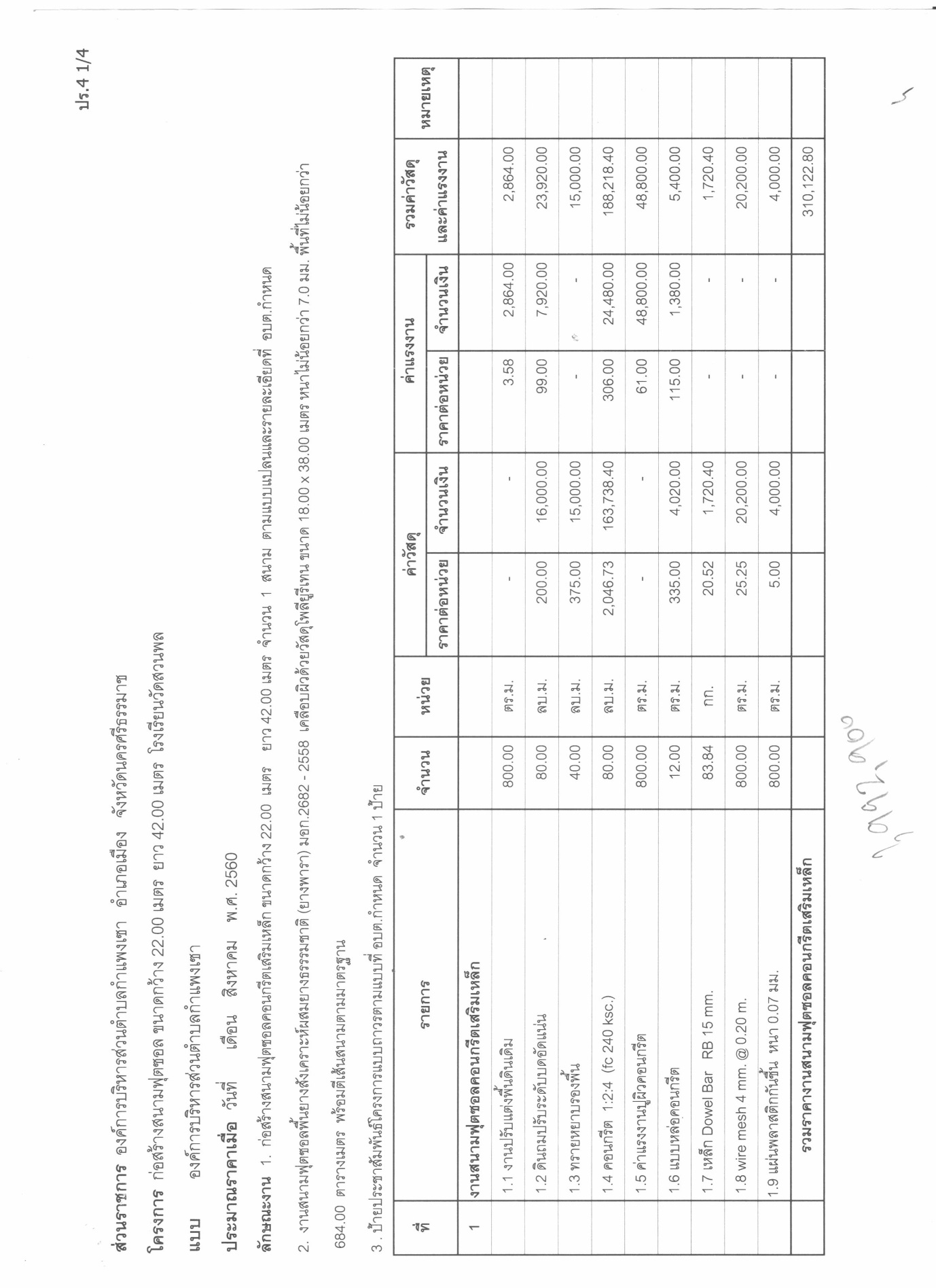 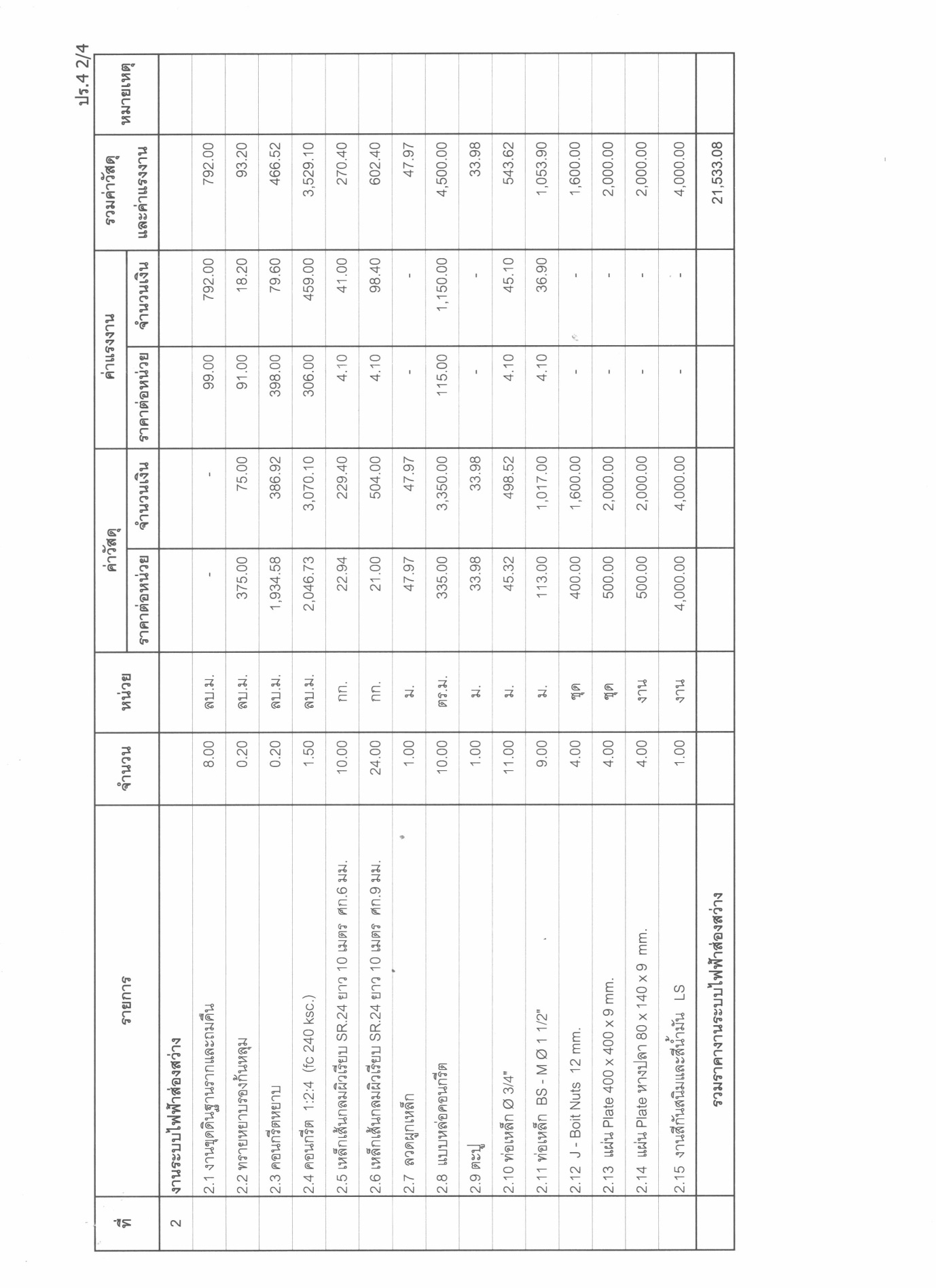 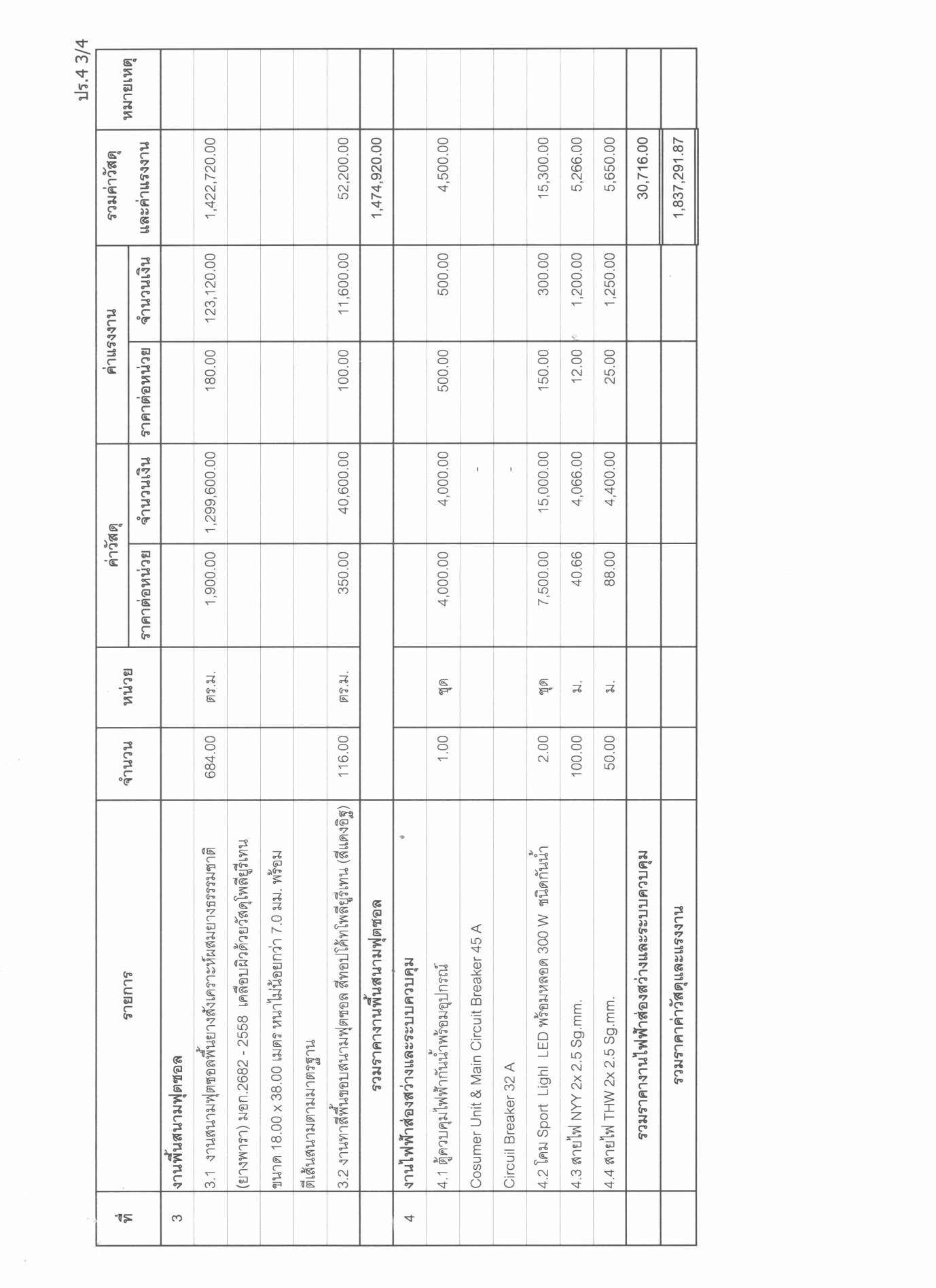 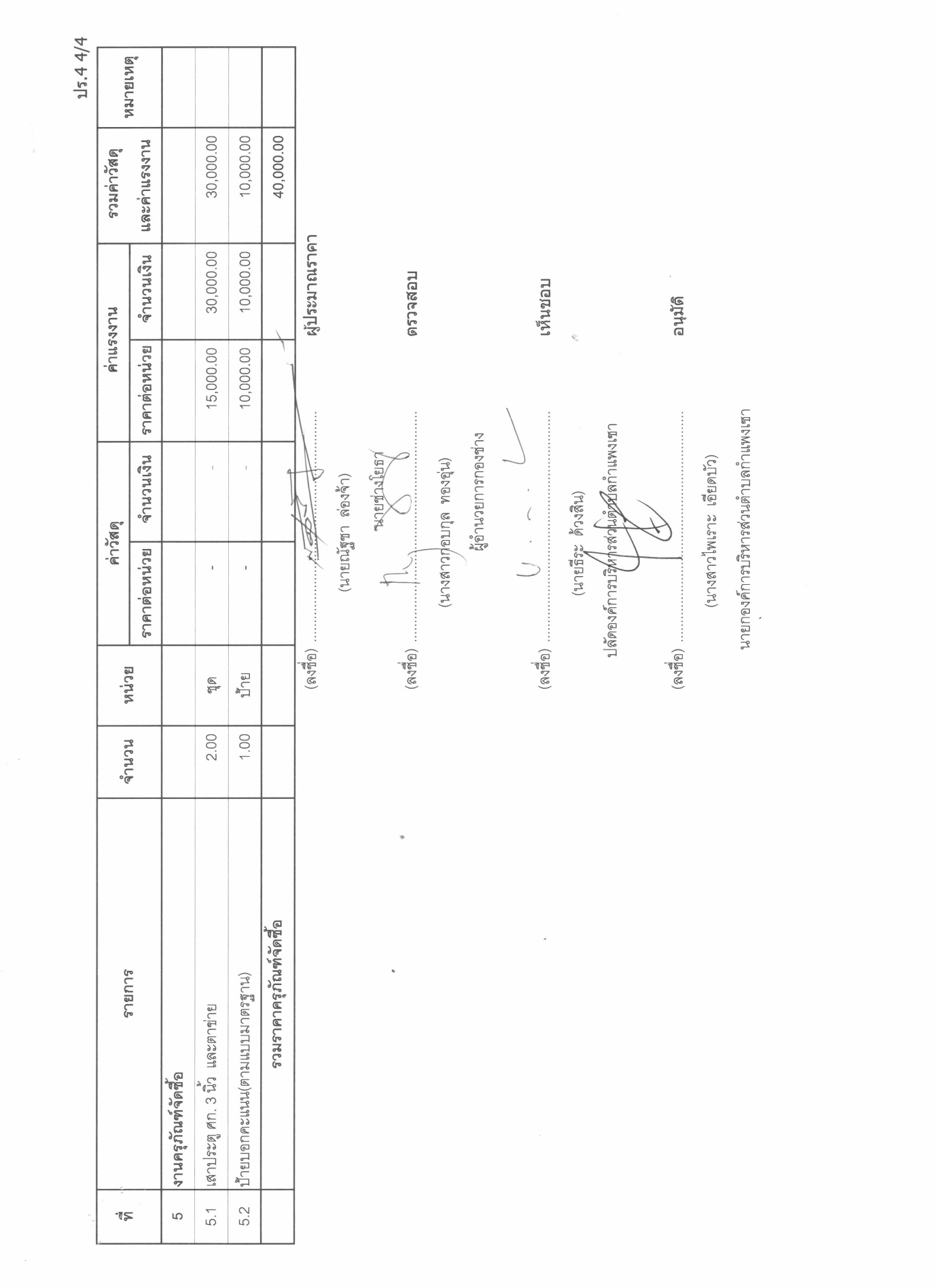 